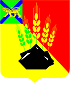 АДМИНИСТРАЦИЯ МИХАЙЛОВСКОГО МУНИЦИПАЛЬНОГО РАЙОНАПОСТАНОВЛЕНИЕ 
30.03.2020                                               с. Михайловка                                                   № 335-паО проведении мероприятий по оказанию содействия в подготовке проведения общероссийского голосования, а также в информировании жителей Михайловского муниципального района о такой подготовке в 2020 годуВ соответствии с Законом о поправке к Конституции РФ от 14 марта 2020 года № 1-ФКЗ «О совершенствовании регулирования отдельных вопросов организации и функционирования публичной власти», Бюджетным кодексом Российской Федерации, Федеральным законам от 5 апреля 2013 года № 44-ФЗ «О контрактной системе в сфере закупок товаров, работ, услуг для обеспечения государственных и муниципальных нужд», Федеральным законом от 27 февраля 2020 года № 27-ФЗ «О внесении изменений в отдельные законодательные акты Российской Федерации», Законом Приморского края от 2 августа 2005 года № 271-КЗ «О бюджетном устройстве, бюджетном процессе и межбюджетных отношениях в Приморском крае», постановлением Правительства Приморского края от 13 марта 2020 года № 202-пп «О предоставлении иных межбюджетных трансфертов бюджетам муниципальных образований Приморского края на оказание содействия в подготовке проведения общероссийского голосования, а также в информировании граждан Российской Федерации», Уставом Михайловского муниципального района, администрация Михайловского муниципального района ПОСТАНОВЛЯЕТ:1. Провести на территории Михайловского муниципального района сле-дующие мероприятия по оказанию содействия в подготовке проведения общероссийского голосования по вопросу одобрения изменений в Конституцию Российской Федерации (далее – общероссийское голосование), а также в информировании жителей Михайловского муниципального района о такой подготовке в 2020 году:1.1. Адресное информирование граждан РФ, обладающим активным избирательным правом, в количестве 26974 человек о проведении общероссийского голосования;1.2. Изготовление флагов Российской Федерации для участковых избирательных комиссий;1.3. Изготовление вывесок для участковых избирательных комиссий;1.4. Иные мероприятия по оказанию содействия в подготовке проведения общероссийского голосования.2. Осуществить мероприятия, указанные в п. 1 настоящего постановления, за счет средств бюджета Михайловского муниципального района на 2020 год, источником финансового обеспечения которых являются в том числе иные межбюджетные трансферты, предоставляемые из бюджета Приморского края на оказание содействия в подготовке проведения общероссийского голосования, а также в информировании жителей о такой подготовке в 2020 году  в соответствии с постановлением Правительства Приморского края от 13 марта 2020 года № 202-пп «О предоставлении иных межбюджетных трансфертов бюджетам муниципальных образований Приморского края на оказание содействия в подготовке проведения общероссийского голосования, а также в информировании граждан Российской Федерации». 3. Определить администрацию Михайловского муниципального района главным администратором доходов бюджета Михайловского муниципального района, поступивших из краевого бюджета в форме иных межбюджетных трансфертов.4. Орган, уполномоченный на осуществление мероприятий, указанных в п. 1 настоящего Постановления – администрация Михайловского муниципального района.5. Для осуществления мероприятий, указанных в п. 1.1 настоящего Постановления, привлечь членов участковых избирательных комиссий, расположенных на территории Михайловского муниципального района в порядке, предусмотренном настоящим Постановлением. 6. Утвердить Порядок привлечения членов участковых избирательных комиссий для осуществления адресного информирования граждан РФ, обладающих активным избирательным правом, о проведении в 2020 году общероссийского голосования по вопросу одобрения изменений в Конституцию Российской Федерации и выплаты вознаграждения членам участковых избирательных комиссий за такое информирование (прилагается). 7. В случае невозможности достижения цели, предусмотренной в п. 1.1 настоящего Постановления, силами членов участковых избирательных комиссий, привлечь физических лиц для адресного информирования граждан РФ, обладающим активным избирательным правом, о проведении общероссийского голосования на основании заключаемых с ними в соответствии с законодательством РФ муниципальных контрактов. 8. Муниципальному казенному учреждению «Управление по организационно-техническому обеспечению деятельности администрации Михайловского муниципального района» (Горшков А.П.) разместить данное постановление на официальном сайте администрации Михайловского муниципального района.9. Настоящее постановление вступает в силу со дня размещения на сайте.10. Контроль исполнения настоящего постановления оставляю за собой.Глава Михайловского муниципального района –Глава администрации района                                                       В.В. АрхиповУТВЕРЖДЕНпостановлением администрацииМихайловского муниципального районаот 30.03.2020 № 335-паПОРЯДОКпривлечения членов участковых избирательных комиссийдля осуществления адресного информирования граждан РФ,обладающих активным избирательным правом, о проведении в 2020 году общероссийского голосования по вопросу одобрения измененийв Конституцию Российской Федерации, и выплаты вознаграждениячленам участковых избирательных комиссий за такое информирование1. Настоящий Порядок привлечения членов участковых избирательных комиссий для адресного информирования граждан РФ, обладающих активным избирательным правом, о проведении в 2020 году общероссийского голосования по вопросу одобрения изменений в Конституцию Российской Федерации (далее – общероссийское голосование) и выплаты вознаграждения членам участковых избирательных комиссий за такое информирование (далее – Порядок) определяет условия привлечения членов избирательных  комиссий, расположенных на территории Михайловского муниципального района для проведения мероприятий по оказанию содействия в подготовке проведения общероссийского голосования, а также в информировании жителей Михайловского муниципального района о такой подготовке в 2020 году в виде адресного информирования граждан РФ, обладающих активным избирательным правом, о проведении общероссийского голосования (далее – информирование), а также условия взаимодействия администрации Михайловского муниципального района (далее – Администрация) и членов участковых избирательных комиссий при проведении информирования. 2. Администрация в целях привлечения членов избирательных комиссий для осуществления информирования направляет в участковую избирательную комиссию предложение об участии членов избирательных комиссий в проведении такого информирования. 3. В случае принятия предложения Администрации об участии членов избирательной комиссии в информировании участковая избирательная комиссия направляет в адрес Администрации письменное уведомление о готовности принять участие в информировании с обязательным указанием сведений о членах избирательной комиссии, намеренных принять участие в таком информировании. 4. Администрация в течение 3 дней с момента получения уведомления, указанного в п. 4 настоящего Порядка, обеспечивает членов избирательных комиссий, намеренных осуществить информирование, необходимыми информационными материалами об общероссийском голосовании путем их передачи председателю участковой избирательной комиссии либо в случае отсутствия председателя участковой избирательной комиссии/ невозможности участия председателя участковой избирательной комиссии в информировании  иному лицу, осуществляющему действия, предусмотренные п. 6.2, п. 8 настоящего Порядка (заместитель председателя участковой избирательной комиссии; секретарь участковой избирательной комиссии; иной член избирательной комиссии с правом решающего голоса) (далее совместно – председатель участковой избирательной комиссии).5. Члены избирательных комиссий осуществляют информирование в два этапа, проводимых с 28 марта 2020 года по 21 апреля 2020 года. Конкретные сроки проведения этапов устанавливаются Администрацией дополнительно с обязательным письменным либо устным уведомлением членов участковой избирательной комиссии, осуществляющих информирование. 6. Информирование осуществляется членом избирательной комиссии путем поквартирного (подомового) обхода граждан, проживающих на территории участковой избирательной комиссии членом которой он является, и проведения соответствующих разъяснительных бесед с вручением необходимых информационных материалов. При этом количество проинформированных граждан, обладающих активным избирательным правом, членом избирательной комиссии на каждом этапе информирования определяется следующим образом:6.1. В случае если общее количество граждан, обладающих активным избирательным правом, проживающих на территории участковой избирательной комиссии кратно двумстам, то количество таких граждан, проинформированных членом участковой избирательной комиссии, должно составлять 200 человек.6.2. В случае если общее количество граждан, обладающих активным избирательным правом, проживающих на территории участковой избирательной комиссии некратно двумстам, то количество информируемых граждан распределяется председателем участковой избирательной комиссии между всеми членами участковой избирательной комиссии, исходя из нормы «1 член участковой избирательной комиссии – 200 человек». Оставшаяся после такого распределения часть граждан, обладающих активным избирательным правом, проживающих на территории участковой избирательной комиссии, информируется непосредственно  председателем участковой избирательной комиссии либо дополнительно распределяется председателем участковой избирательной комиссии между ее членами по своему усмотрению с учетом специфики территории осуществления информирования (удаленность мест проживания граждан; неравномерное проживание граждан в зонах многоквартирной застройки, и прочее). 6.3. В случае если общее количество граждан, обладающих активным избирательным правом, проживающих на территории участковой избирательной комиссии менее двухсот, то количество таких граждан, проинформированных членом участковой избирательной комиссии не может быть менее общего числа избирателей, проживающих на территории участковой избирательной комиссии. 7. При осуществлении информирования член избирательной комиссии:7.1. Разъясняет гражданам нормы законодательства РФ, регулирующие проведение общероссийского голосования по вопросу одобрения изменений в Конституцию Российской Федерации, порядок и сроки его проведения;7.2. Разъясняет гражданам содержание изменений в Конституцию Российской Федерации, вынесенных для одобрения на общероссийский день голосования, в том числе путем предоставления соответствующих информационных материалов;7.3. Разъясняет порядок подачи заявления о включении гражданина в список избирателей по месту нахождения;7.4. Информирует граждан о порядке и сроках досрочного голосования и голосования вне помещения для голосования;7.5. Разъясняет гражданам сроки и порядок осуществления отдельных действий в соответствии с законодательством Российской Федерации в рамках общероссийского голосования; 7.6. Распространяет среди граждан информационные материалы об общероссийском голосовании. 8. При проведении членами участковой избирательной комиссии информирования председатель участковой избирательной комиссии:8.1. До начала проведения информирования обеспечивает членов участковой избирательной комиссии информационными материалами, указанными в п. 4 настоящего Порядка.8.2. До начала информирования членами участковой избирательной комиссии организует и проводит их обучение по вопросам содержания изменений в Конституцию Российской Федерации, вынесенных для одобрения на общероссийский день голосования; вопросам порядка и сроков проведения информирования, порядка и сроков проведения общероссийского голосования; а также по иным вопросам проведения общероссийского голосования.8.3. Определяет территорию проведения информирования для каждого члена участковой избирательной комиссии.8.4. Осуществляет оперативный ежедневный контроль за ходом проведения информирования членами участковой избирательной комиссии.9. По завершении каждого этапа информирования, предусмотренного п. 5 настоящего Порядка, член избирательной комиссии предоставляет председателю участковой избирательной комиссии отчет о проведенном информировании по форме согласно Приложению № 1 к настоящему Порядку. 10. Председатель участковой избирательной комиссии в течение 2 дней с момента получения отчетов, указанных в п. 9 настоящего Порядка, направляет Администрации консолидированный отчет о проведенном членами участковой избирательной комиссии информировании по форме согласно Приложению № 2 к настоящему Порядку с обязательным приложением к нему оригиналов отчетов членов участковой избирательной комиссии.11. За проведение информирования в объемах и сроки, предусмотренные настоящим Порядком, членам избирательной комиссии устанавливается выплата (вознаграждение) в размере равном 15 356 рублей, председателю участковой избирательной комиссии – 21 181 рублей. Оплата вознаграждения производится Администрацией в течение 10 дней с момента получения отчета, предусмотренного п. 10 настоящего Порядка, составленного по завершении второго этапа информирования. Выплата вознаграждений осуществляется членам участковой избирательной комиссии и ее председателю в безналичной форме за счет средств местного бюджета источником финансового обеспечения которых являются в том числе иные межбюджетные трансферты, предоставляемые из бюджета Приморского края на оказание содействия в подготовке проведения общероссийского голосования, а также в информировании жителей о такой подготовке в 2020 году  в соответствии с постановлением Правительства Приморского края от 13 марта 2020 года № 202-пп «О предоставлении иных межбюджетных трансфертов бюджетам муниципальных образований Приморского края на оказание содействия в подготовке проведения общероссийского голосования, а также в информировании граждан Российской Федерации» по платежным реквизитам, указанным в отчетах, предусмотренных п. 10, п. 11 настоящего порядка. Приложение № 1к Порядку привлечения членов участковых избирательных комиссий для осуществления адресного информирования граждан РФ, обладающих активным избирательным правом, о проведении  в 2020 году общероссийского голосования по вопросу одобрения изменений в Конституцию Российской Федерации в 2020 году и выплаты вознаграждения членам участковых избирательных комиссий за такое информированиеОТЧЕТ О ПРОВЕДЕННОМ АДРЕСНОМ ИНФОРМИРОВАНИИ граждан о проведении общероссийского голосования по вопросу одобрения изменений в Конституцию Российской Федерации с _______________________ по _________________________ 2020 года 1. Я, _____________________________________________________________, член участковой избирательной комиссии настоящим сообщаю, что мной в период с _____________________ 2020 года по ______________________ 2020 года было проведено следующее информирование граждан, обладающим активным избирательным правом, о проведении общероссийского голосования в 2020 году по вопросу одобрения изменений в Конституцию Российской Федерации (далее – информирования):2. Для проведения информирования от председателя участковой избирательной комиссии мной было получено __________________ экземпляров информационных и раздаточных материалов ( _____________________ - ____ экз.; _____________________ - экз). Из них: выдано гражданам ________________ экземпляров ( _____________________ - ____ экз.; _____________________ - экз); возвращено  председателю участковой избирательной комиссии __________________ экземпляров ( _____________________ - ____ экз.; _____________________ - экз).3. Выплату вознаграждения прошу произвести по следующим реквизитам:Член участковой избирательной                                                                                                  комиссии № ______		                                                             _____________/_________ /Приложение № 2к Порядку привлечения членов участковых избирательных комиссий для осуществления адресного информирования граждан РФ, обладающих активным избирательным правом, о проведении  в 2020 году общероссийского голосования по вопросу одобрения изменений в Конституцию Российской Федерации в 2020 году и выплаты вознаграждения членам участковых избирательных комиссий за такое информированиеОТЧЕТ О ПРОВЕДЕННОМ АДРЕСНОМ ИНФОРМИРОВАНИИ граждан о проведении общероссийского голосования по вопросу одобрения измененийв Конституцию Российской Федерации с _______________________ по _________________________ 2020 года 1. Я, _____________________________________________________________, член председатель участковой избирательной комиссии № _________ настоящим сообщаю, что мной в период с _____________________ 2020 года по ______________________ 2020 года членами участковой избирательной комиссии было проведено следующее  информирование граждан, обладающим активным избирательным правом, о проведении общероссийского голосования в 2020 году по вопросу одобрения изменений в Конституцию Российской Федерации (далее – информирование):2. Для проведения информирования членам участковой избирательной комиссии мной было выдано __________________ экземпляров информационных и раздаточных материалов ( _____________________ - ____ экз.; _____________________ - экз). Из них: выдано гражданам _________________ экземпляров ( _____________________ - ____ экз.; _____________________ - экз); возвращено  председателю участковой избирательной комиссии __________________ экземпляров ( _____________________ - ____ экз.; _____________________ - экз).3. Выплату вознаграждения прошу произвести по следующим реквизитам:Приложение: оригиналы отчетов членов УИК № ___ в ___ экз. на ____ листах Председатель участковой избирательной   комиссии № _____                                                              	_____________/_________ /Муниципальное образованиеНаселенный пунктУлица№ ДомаКоличество квартир, в которых осуществлено информированиеОбщее количество проинформированных гражданДата и время обходаИТОГОФ.И.О. получателяНаименование и реквизиты банка получателяНомер расчетного счета банка получателяМуниципальное образованиеНаселенный пунктУлица№ ДомаКоличество квартир, в которых осуществлено информированиеОбщее количество проинформированных гражданДата и время обходаИТОГОФ.И.О. получателяНаименование и реквизиты банка получателяНомер расчетного счета банка получателя